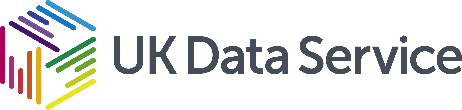 Grant Number: ESRC 1913253Sponsor: Economic and Social Research Council (ESRC)Project title: The persistence, causes, and consequences of sleep disturbances in people with dementia living in care homes (The SIESTA study - Sleep problems In dEmentia: interviews with care home STAff)The following files have been archived:Publications: (based on this data, if any)Webster, L., Powell, K., Costafreda, S., & Livingston, G. (2020). The impact of sleep disturbances on care home residents with dementia: The SIESTA qualitative study. International Psychogeriatrics, 32(7), 839-847. doi:10.1017/S1041610220000642 File nameFile description (Short description of content, sample size, format, any linking between different types of data, i.e. survey and interviews/focus groups)SIESTA Participant 01Word document – transcript of one-to-one interview SIESTA Participant 02Word document – transcript of one-to-one interview SIESTA Participant 03Word document – transcript of one-to-one interview SIESTA Participant 04Word document – transcript of one-to-one interview SIESTA Participant 05Word document – transcript of one-to-one interview SIESTA Participant 06Word document – transcript of one-to-one interview SIESTA Participant 07Word document – transcript of one-to-one interview SIESTA Participant 08Word document – transcript of one-to-one interview SIESTA Participant 09Word document – transcript of one-to-one interview SIESTA Participant 10Word document – transcript of one-to-one interview SIESTA Participant 11Word document – transcript of one-to-one interview SIESTA Participant 12Word document – transcript of one-to-one interview SIESTA Participant 13Word document – transcript of one-to-one interview SIESTA Participant 14Word document – transcript of one-to-one interview SIESTA Participant 15Word document – transcript of one-to-one interview SIESTA Participant 16Word document – transcript of one-to-one interview SIESTA Participant 17Word document – transcript of one-to-one interview SIESTA Participant 18Word document – transcript of one-to-one interview 